For a better use of this template please "Copy" and "Paste as plain text" in each of the sectionsAPA examplesArticle journal:Campitelli, P., & Ceppi, S. (2008). Chemical, physical and biological compost and vermicompost characterization: A chemometric study. Chemometrics and Intelligent Laboratory Systems, 90(1), 64-71. DOI:10.1016/j.chemolab.2007.08.001Campo-Martínez, A., Acosta-Sanchez, R. L., Morales-Velasco, S., & Prado, F. A. (2014). Evaluación de microorganismos de montaña (mm) en la producción de acelga en la meseta de Popayán. Biotecnología en el Sector Agropecuario y Agroindustrial, 12(1), 79-87. Hachicha, R., Rekik, O., Hachicha, S., Ferchichi, M., Woodward, S., Moncef, N., . . . Mechichi, T. (2012). Co-composting of spent coffee ground with olive mill wastewater sludge and poultry manure and effect of Trametes versicolor inoculation on the compost maturity. Chemosphere, 88(6), 677-682. DOI:10.1016/j.chemosphere.2012.03.053 Books:Lambers, H., Chapin, F. S., & Pons, T. L. (2008). Plant Physiological Ecology. New York: Springer New York.Book chapter:Zucconi, F., & de Bertoldi, M. (1987). Compost specifications for the production and characterization of compost from municipal solid waste. En De Bertoldi, M., Ferranti, M.P., L′Hermite, M.P. and Zucconi, F. (Eds.), Compost: production, quality and use (pp. 30-50). Netherlands: Elsevier.Congress or conferencesLazcano, C., Martínez-Blanco, J., Christensen, T. H., Muñoz, P., Rieradevall, J., Møller, J., . . . & Nuñez, M. (2014). Environmental benefits of compost use on land through LCA–a review of the current gaps. En Rita Schenck, R., & Huizenga, D. (Eds.), Proceedings of the 9th International Conference on Life Cycle Assessment in the Agri-Food Sector (pp. 674-682). San Francisco, California, EE.UU: ACLCA.Thesis:Alvarado-Montero, H. R. (2012). Estudio y determinación de las propiedades reológicas y termodinámicas del biodiesel metílico y etílico del aceite de las semillas del tempate (Jatropha curcas) como novedosas opciones sustitutivas de derivados del petróleo (tesis inédita de maestría). Universidad de Costa Rica, San José, Costa RicaWebsiteDíaz, A. (2003). Instrumentos para la planificación integral del uso de la tierra con sistemas de información geográfica- un caso de estudio en Argentina. Retrieved from http://edoc.hu-berlin.de/dissertationen/diaz-lacava-amalia-nahir-2003-07-16/PDF/Diaz-Lacava.pdf. ADitional format infromationFigures and tables must be located within the text, not here at the end. This is just a guide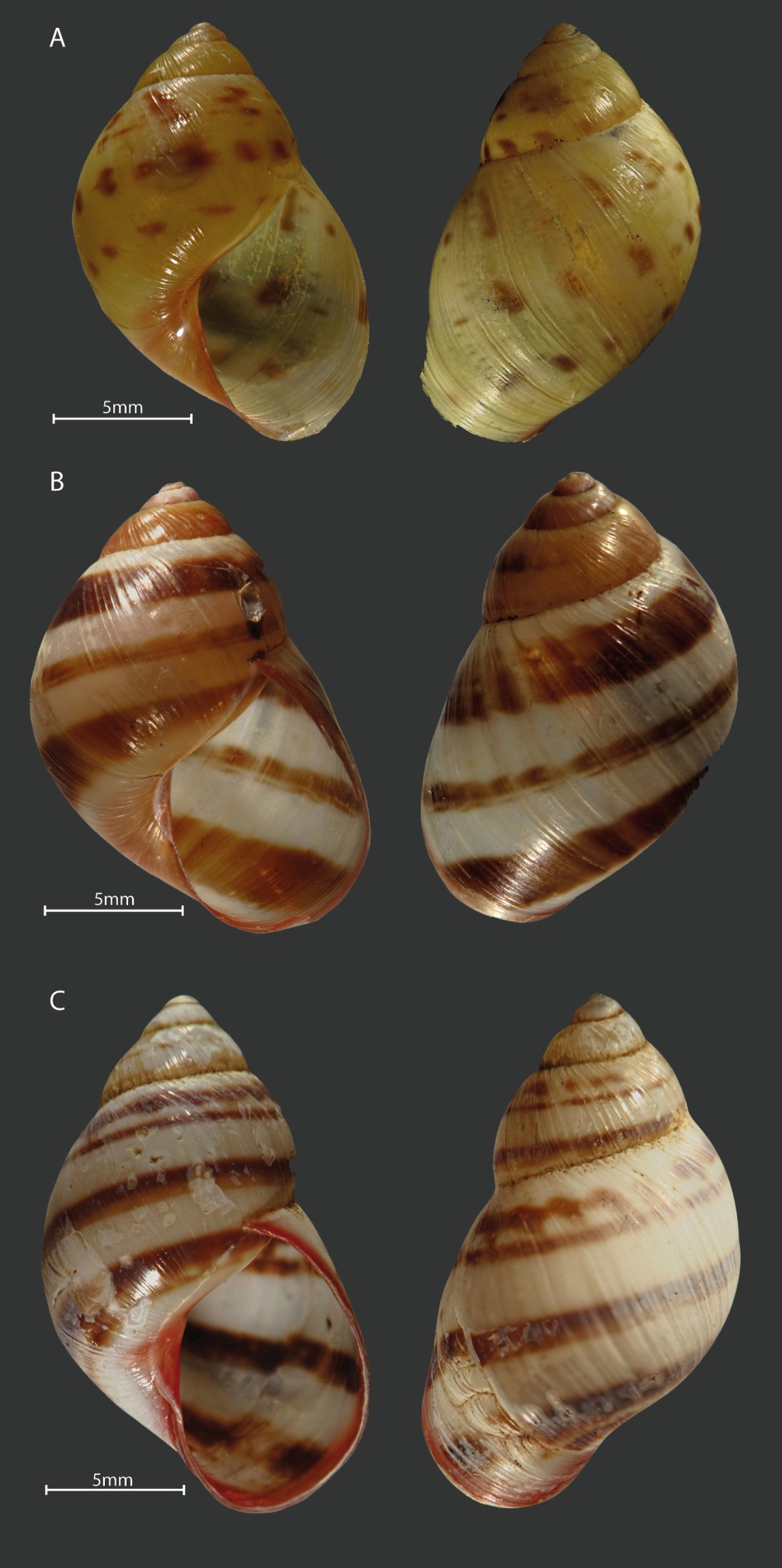 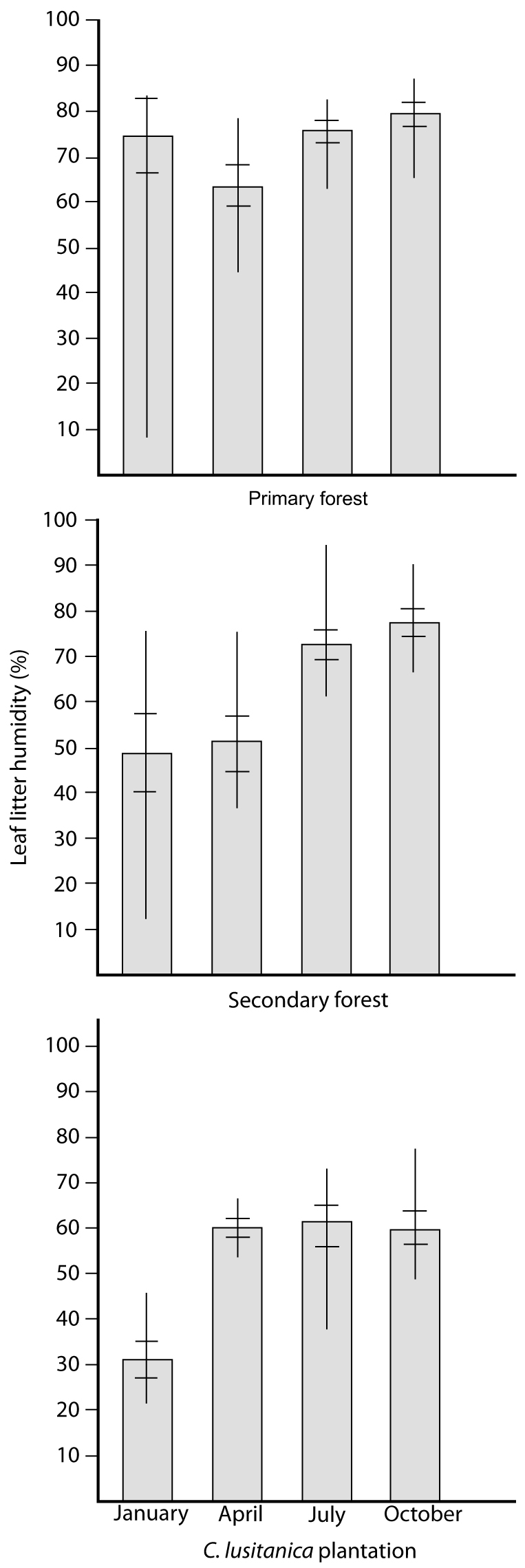 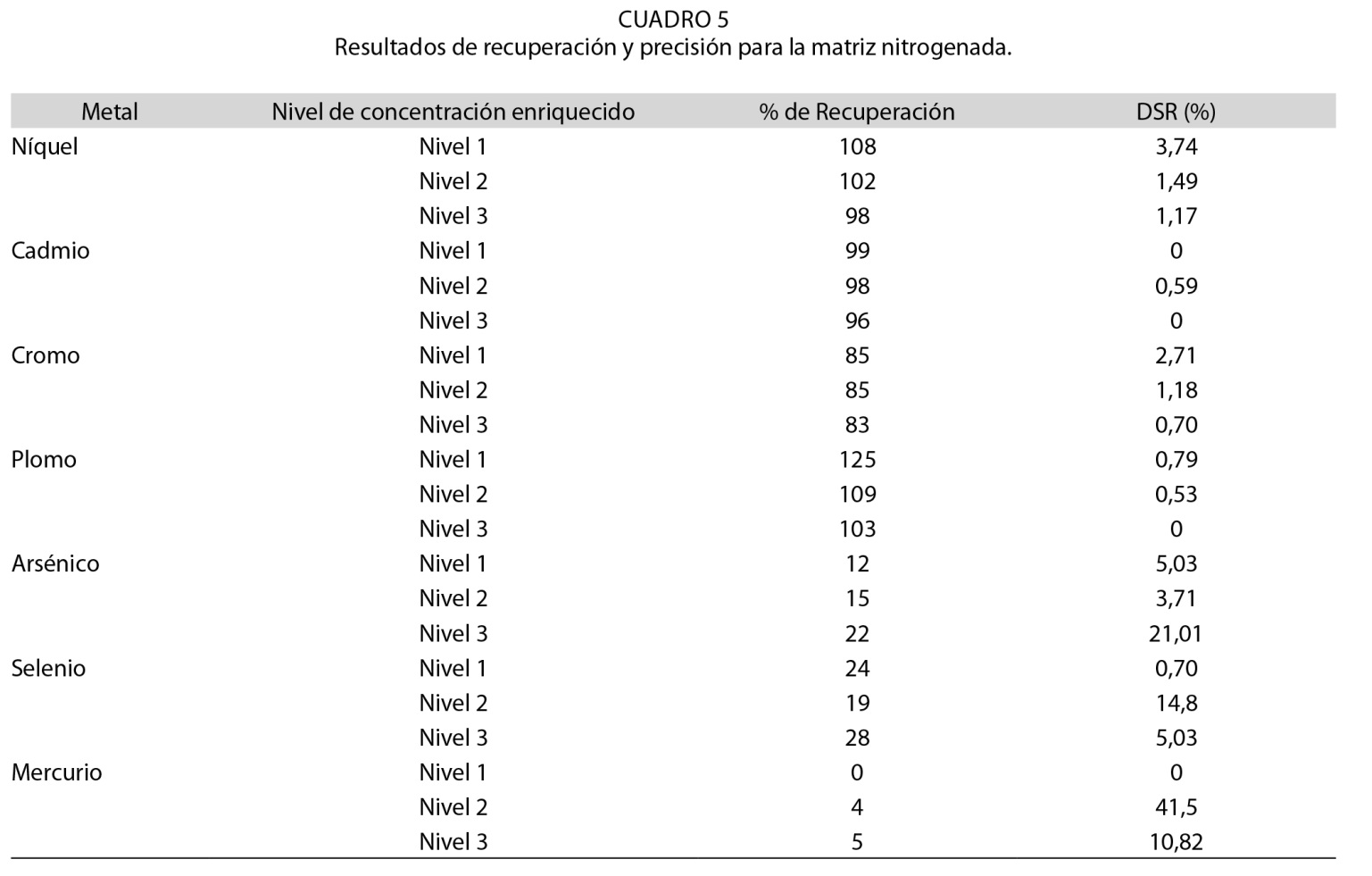 